Daň z motorových vozidielhttps://www.financnasprava.sk/sk/podnikatelia/dane/dan-z-motorovych-vozidiel/info-dzmv Správca dane: daňový úradDaňovník: fyzická osoba alebo právnická osoba, ktorá je v doklade zapísaná ako držiteľ vozidla.Predmet dane: vozidlo, ktoré sa v zdaňovacom období používa na podnikanie, evidované v SR.Oslobodenie od dane: vozidlo záchrannej služby, vozidlo požiarnej ochrany, vozidlo diplomatických misií, vozidlo používané výhradne v poľnohospodárskej výrobe a v lesnej výrobe, snežné skútre.Zdaňovacie obdobie: kalendárny rokZáklad dane:elektrické vozidlá - výkon motora v kW,osobné vozidlá (motocykel, trojkolka, štvorkolka, osobný automobil) - zdvihový objem valcov motora v cm3,úžitkové vozidlá - najväčšia prípustná celková hmotnosť alebo celková hmotnosť v tonách a počet náprav.Sadzba dane: elektromobily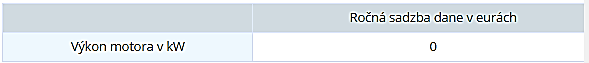 osobné vozidlá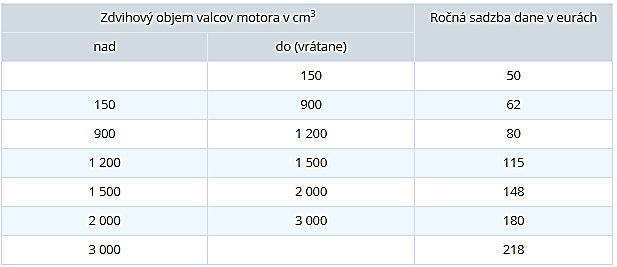 úžitkové vozidlá...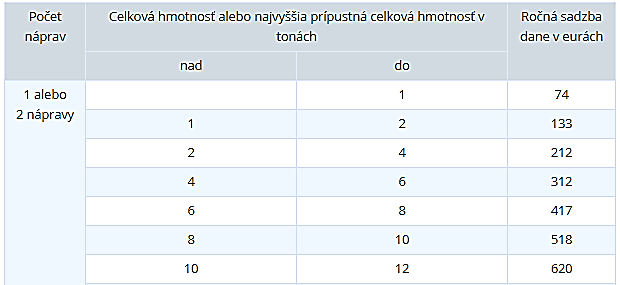 Ročná sadzba dane sa upravuje:v závislosti od mesiaca, v ktorom bolo vozidlo evidované,v prípade hybridného vozidla, vozidla s pohonom na zemný plyn a na vodíkový pohon.Preddavky na daň:žiadne - ak výška predpokladanej dane nepresiahne 700 eur,štvrťročné - ak výška predpokladanej dane presiahne 700 eur a nepresiahne 8 300 eur,mesačné - ak výška predpokladanej dane presiahne 8 300 eur.